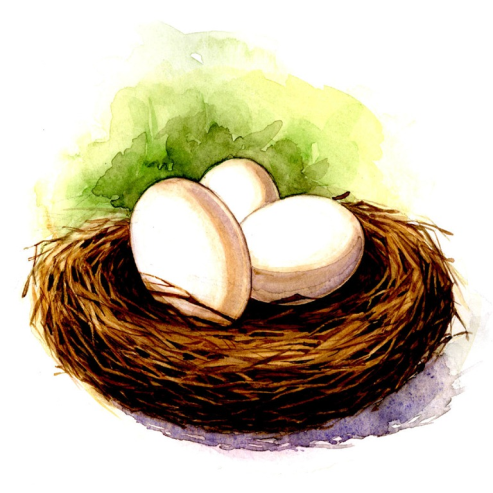 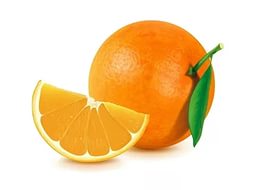 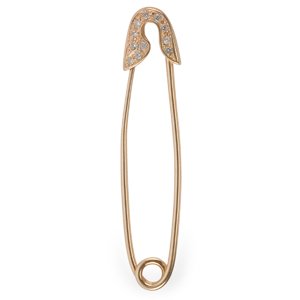 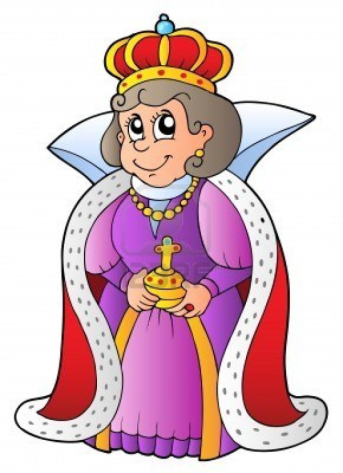 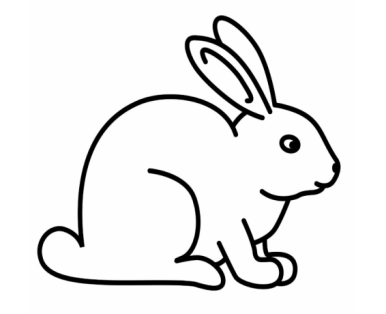 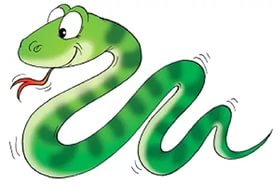 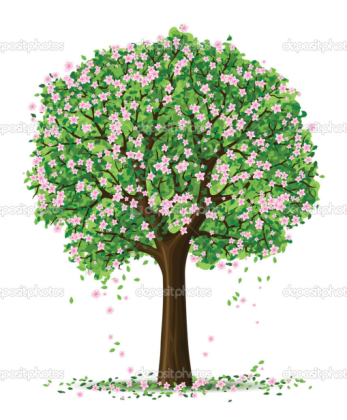 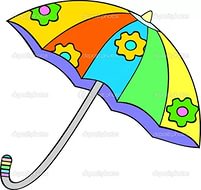 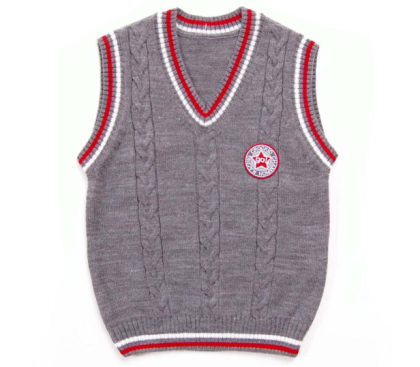 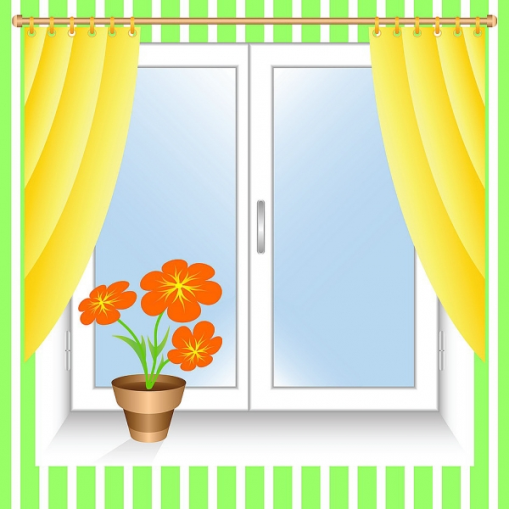 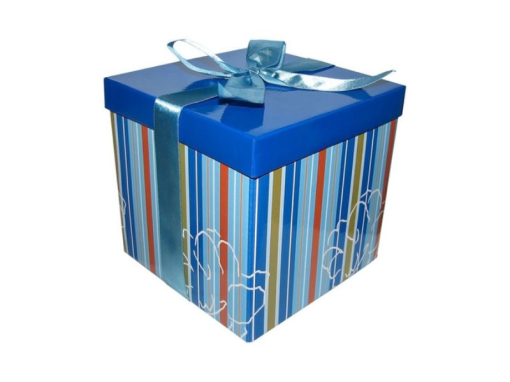 Aa[eI]Aa[æ] Bb  [b] Bb  [b]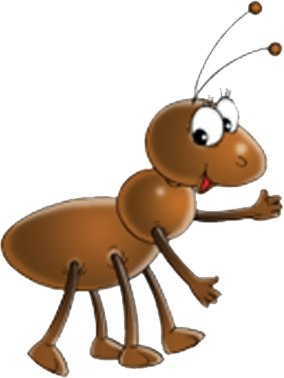 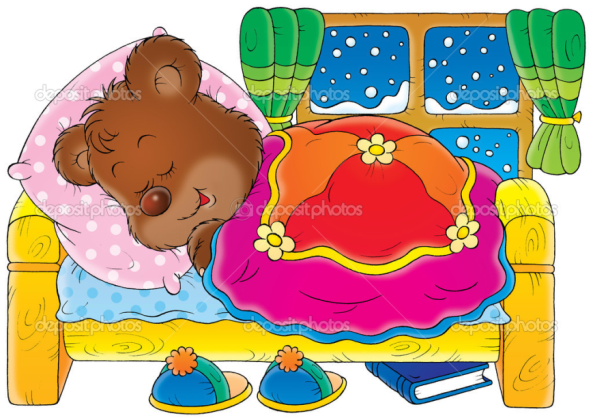 Cc[s]Cc[k]Dd[d]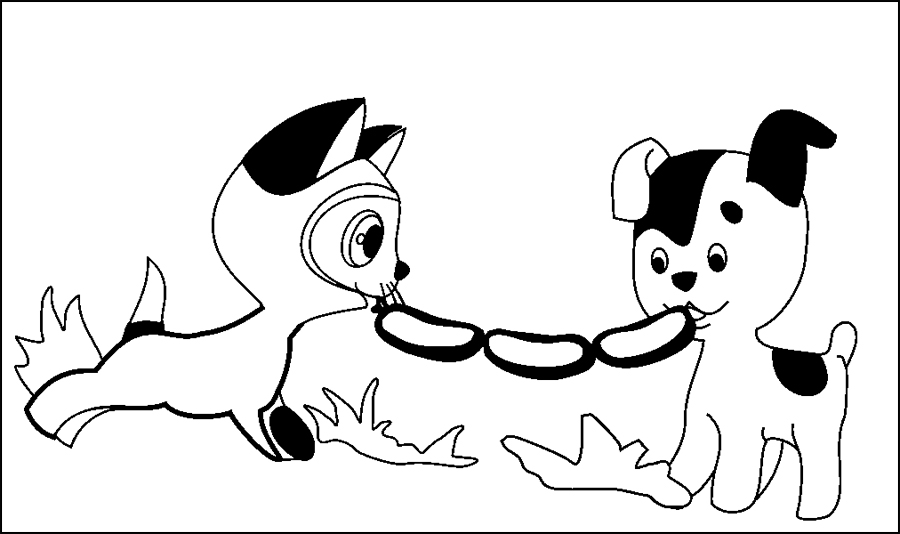 Ee[i:]Ee[e]Ff[f]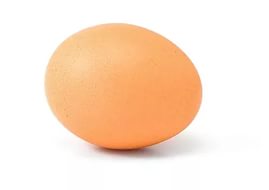 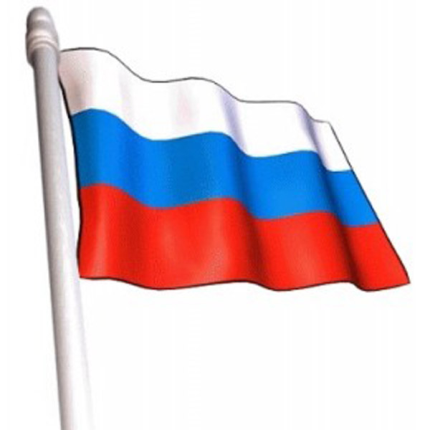 Gg[d ʒ]Gg[g]Hh[h]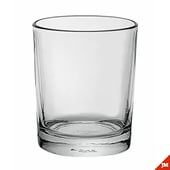 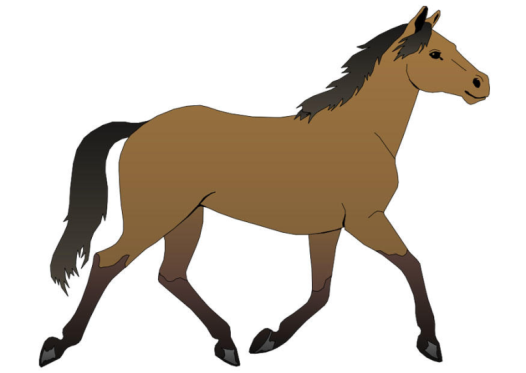                                                             Ii[ai]                                                            Ii[i]  Jj[d ʒ]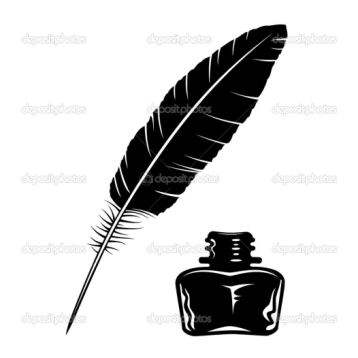 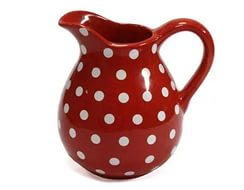 Kk[k]Ll[l]Mm[m]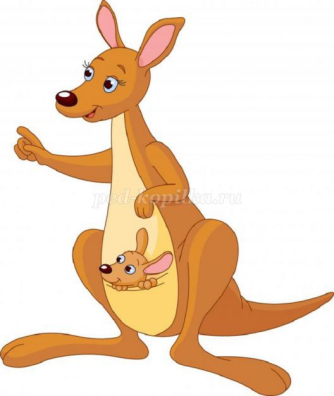 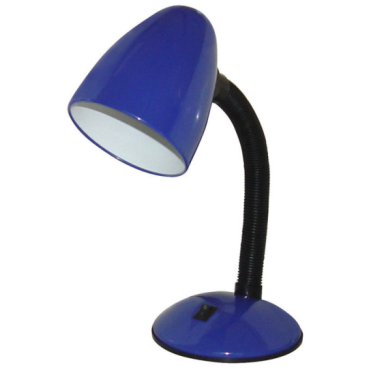 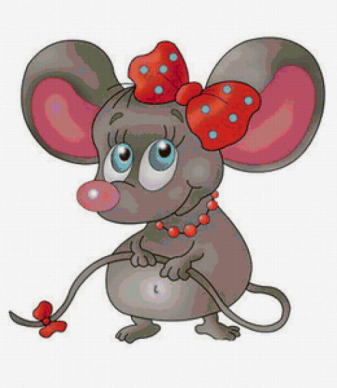 Nn[n]Oo[əU]Oo[ɒ ] Pp[p] Qq[kw] Rr[r]                 Ss[s]                 Ss[z] Tt[t]    Uu[ju:]    Uu[ʌ] Vv[v]Ww[w]Xx[ks]        Yy[ai]        Yy[i] Zz[z]